Инструкция по охране трудаЧемпионата по профессиональному мастерству «Профессионалы»Компетенция«Сервис на воздушном транспорте»(юниоры 14-16 лет)20231. Область применения1.1 Настоящие правила разработаны на основе типовой инструкции по охране труда с учетом требований законодательных и иных нормативных правовых актов, содержащих государственные требования охраны труда, правил по охране труда при выполнении работ и предназначена для участников Чемпионатного движения по профессиональному мастерству «Профессионалы».1.2 Выполнение требований настоящих правил обязательны для всех участников Чемпионатного движения по профессиональному мастерству «Профессионалы» (далее Чемпионат) компетенции «Сервис на воздушном транспорте».1.3. Конкурсанты возрастной группы 14-16 лет могут выполнять конкурсное задание самостоятельно под присмотром эксперта-наставника.2. Нормативные ссылки2.1 Правила разработаны на основании следующих документов и источников:2.1.1 Трудовой кодекс Российской Федерации от 30.12.2001 № 197-ФЗ.2.1.2 ФГОС 43.02.06 Сервис на транспорте (по видам транспорта), Приказ Министерства Просвещения Российской Федерации от 26.08.2022 № 777.2.1.3 ФГОС 23.02.01 Организация перевозок и управления на транспорте (по видам), Приказ Министерства образования и науки России от 22.04.2014 г. № 376.2.1.4 Правила по охране труда при работе с инструментом и приспособлениями, Приказ Министерства труда и социальной защиты Российской Федерации от 27.11.2020, №835н.2.1.5 Постановлениями Главного государственного санитарного врача Российской Федерации от 28 января 2021 года №2 «Об утверждении СанПин 1.2.3685-21 «Гигиенические нормативы и требования к обеспечению безопасности и (или) безвредности для человека факторов среды обитания».2.1.6 Приказ Минтруда России от 29 октября 2021 года № 772н «Об утверждении требований к порядку разработки и содержанию правил и инструкций по охране труда».3. Общие требования охраны труда3.1. Общие требования охраны труда для конкурсантов по направлению «Специалист транспортной безопасности на воздушном транспорте гражданской авиации»3.1.1 К самостоятельному выполнению конкурсных заданий, в компетенции «Сервис на воздушном транспорте» допускаются конкурсанты в возрасте от 14 до 16 лет, под присмотром эксперта-наставника.имеющие необходимую теоретическую и практическую подготовкупрошедшие инструктаж по охране труда;обучение безопасным методам и приемам труда;имеющие необходимые навыки по эксплуатации оборудования, приспособлений совместной работы на оборудовании; не имеющие противопоказаний к выполнению конкурсных заданий по состоянию здоровья на период участия в конкурсе.3.1.2 В процессе выполнения конкурсных заданий и нахождения на территории и в помещениях места проведения Чемпионата, конкурсант обязан четко соблюдать:инструкции по охране труда; не заходить за ограждения и в технические помещения;соблюдать личную гигиену;принимать пищу в строго отведенных местах;самостоятельно (или под наблюдением) использовать инструмент и оборудование, разрешенное к выполнению конкурсного задания;3.1.3 Правильно применять средства индивидуальной и коллективной защиты.3.1.4 Соблюдать требования охраны труда.3.1.5 Немедленно извещать своего непосредственного или вышестоящего руководителя о любой ситуации, угрожающей жизни и здоровью участников Чемпионата, о каждом несчастном случае, происшедшем на Чемпионате, или об ухудшении состояния своего здоровья, в том числе о проявлении признаков острого профессионального заболевания (отравления).3.1.6 Применять безопасные методы и приёмы выполнения работ и оказания первой помощи, инструктаж по охране труда.3.1.7 Конкурсант возрастной группы от 14 до 16 лет для выполнения конкурсного задания использует оборудование:3.1.8 При выполнении конкурсного задания на конкурсанта возрастной категории от 14 до 16 лет по направлению «Специалист транспортной безопасности на воздушном транспорте гражданской авиации» оказывают действие следующие вредные производственные факторы:физические: повышенные уровни запыленности воздуха рабочей зоны;пониженная или повышенная влажность воздуха рабочей зоны;пониженная или повышенная подвижность воздуха рабочей зоны;повышенный уровень шума;повышенный или пониженный уровень освещенности;неравномерность распределения яркости в поле зрения;повышенный уровень пульсации светового потока;повышенное значение напряженности в электрической цепи, замыкание которой может произойти через тело человека.психофизиологические:напряженность зрения;напряженность внимания;интеллектуальные нагрузки;эмоциональные нагрузки;длительные статические нагрузки;монотонность.биологические: повышенное содержание в воздухе рабочей зоны микроорганизмов.3.1.9 Конкурсант в случае обнаружения неисправности оборудования, приспособлений, других опасных производственных факторов, которые могут повлечь за собой несчастный случай на производстве, уведомляет об этом эксперта площадки. 3.1.10. Конкурсные работы должны проводиться в соответствии с конкурсной документацией задания Чемпионата.3.1.11 Знаки безопасности, используемые на рабочем месте, для обозначения присутствующих опасностей:F 04 Огнетушитель                                                  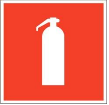 E 22 Указатель выхода                                         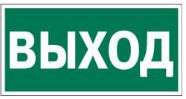 E 23 Указатель запасного выхода                        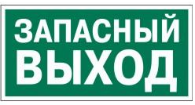 EC 01 Аптечка первой медицинской помощи       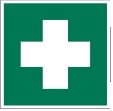 P 01 Запрещается курить                                         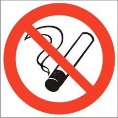 3.1.12. При несчастном случае пострадавший или очевидец несчастного случая обязан немедленно сообщить о случившемся Экспертам. 3.1.13. В помещении комнаты экспертов находится аптечка первой помощи, укомплектованная изделиями медицинского назначения, ее необходимо использовать для оказания первой помощи, самопомощи в случаях получения травмы3.1.14. В случае возникновения несчастного случая или болезни участника, об этом немедленно уведомляются Главный эксперт, представитель команды и Эксперт-наставник. Главный эксперт принимает решение о назначении дополнительного времени для участия. В случае отстранения участника от дальнейшего участия в Чемпионате ввиду болезни или несчастного случая, он получит баллы за любую завершенную работу. 3.1.15. Конкурсанты обязаны соблюдать действующие на Чемпионате правила внутреннего распорядка и графики работы, которыми предусматриваются: время начала и окончания работы, перерывы для отдыха и питания и другие вопросы использования времени Чемпионата. 3.1.16. В случаях травмирования или недомогания необходимо прекратить работу, известить об этом непосредственного руководителя работ и обратиться в медицинское учреждение.3.1.17. Лица, не соблюдающие настоящие Правила, привлекаются к ответственности согласно действующему законодательству.3.1.18. Несоблюдение конкурсантом норм и правил ОТ и ТБ ведет к потере баллов. Постоянное нарушение норм безопасности может привести к временному или перманентному отстранению аналогично апелляции.3.1.19. Вышеуказанные случаи подлежат обязательной регистрации в Форме регистрации несчастных случаев и в Форме регистрации перерывов в работе.3.1.20. В случае возникновения несчастного случая или болезни участника, об этом немедленно уведомляются Главный эксперт, представитель команды и Эксперт-наставник. Главный эксперт принимает решение о назначении дополнительного времени для участия. В случае отстранения участника от дальнейшего участия в Чемпионате ввиду болезни или несчастного случая, он получит баллы за любую завершенную работу.3.2. Общие требования охраны труда для конкурсантов по направлению «Работник по организации обслуживания пассажирских перевозок воздушным транспортом»3.2.1. К самостоятельному выполнению конкурсных заданий в компетенции «Сервис на воздушном транспорте» допускаются конкурсанты в возрасте от 14 до 16 лет, под присмотром эксперта-наставника:имеющие необходимую теоретическую и практическую подготовкупрошедшие инструктаж по охране труда;обучение безопасным методам и приемам труда;имеющие необходимые навыки по эксплуатации оборудования, приспособлений совместной работы на оборудовании;не имеющие противопоказаний к выполнению конкурсных заданий по состоянию здоровья на период участия в конкурсе.3.2.2. В процессе выполнения конкурсных заданий и нахождения на территории и в помещениях места проведения Чемпионата, конкурсант обязан четко соблюдать:инструкции по охране труда; не заходить за ограждения и в технические помещения;соблюдать личную гигиену;принимать пищу в строго отведенных местах;самостоятельно (или под наблюдением) использовать инструмент и оборудование, разрешенное к выполнению конкурсного задания;3.2.3. Конкурсант возрастной группы от 14 до 16 лет для выполнения конкурсного задания использует оборудование:3.2.4. При выполнении конкурсного задания по направлению «Работник по организации обслуживания пассажирских перевозок воздушным транспортом» на конкурсанта могут оказывать действие следующие факторы:	 недостаточная освещенность рабочей зоны;длительное статистическое напряжение мышц спины, шеи, рук и ног (малоподвижная поза), что может привести к статическим перегрузкам;перенапряжение зрительного анализатора при работе за экраном дисплея;психоэмоциональные перегрузки (возможность конфликтных ситуаций с пассажирами);повышенный уровень шума.монотонность.биологические: повышенное содержание в воздухе рабочей зоны микроорганизмов.3.2.5. Конкурсант в случае обнаружения неисправности оборудования, приспособлений, других опасных факторов, которые могут повлечь за собой несчастный случай в обязательном порядке уведомляет об этом эксперта площадки. 3.2.6. Знаки безопасности, используемые на рабочем месте, для обозначения присутствующих опасностей:F 04 Огнетушитель                                                  E 22 Указатель выхода                                         E 23 Указатель запасного выхода                        EC 01 Аптечка первой медицинской помощи       P 01 Запрещается курить                                         3.2.7. При несчастном случае пострадавший или очевидец несчастного случая обязан немедленно сообщить о случившемся Экспертам. 3.2.8. В помещении комнаты экспертов находится аптечка первой помощи, укомплектованная изделиями медицинского назначения, ее необходимо использовать для оказания первой помощи, самопомощи в случаях получения травмы.3.2.9. В случае возникновения несчастного случая или болезни конкурсанта, об этом немедленно уведомляются Главный эксперт, представитель команды и Эксперт-наставник. Главный эксперт принимает решение о назначении дополнительного времени для участия. В случае отстранения участника от дальнейшего участия в Чемпионате ввиду болезни или несчастного случая, он получит баллы за любую завершенную работу. Вышеуказанные случаи подлежат обязательной регистрации в Форме регистрации несчастных случаев и в Форме регистрации перерывов в работе.3.2.10 Конкурсанты, допустившие невыполнение или нарушение инструкции по охране труда, привлекаются к ответственности в соответствии с конкурсной документацией Чемпионата.3.2.11. Несоблюдение конкурсантом норм и правил ОТ и ТБ ведет к потере баллов. Постоянное нарушение норм безопасности может привести к временному или перманентному отстранению аналогично апелляции.4. Требования охраны труда перед началом работы4.1. Требования охраны труда перед началом работы для конкурсантов по направлению «Специалист транспортной безопасности на воздушном транспорте гражданской авиации»4.1.1 Перед началом выполнения конкурсного задания конкурсанты должны выполнить следующее:ознакомиться с инструкцией по охране труда, с планами эвакуации при возникновении пожара;местами расположения санитарно-бытовых помещений;медицинскими кабинетами, питьевой воды, ознакомиться с рабочим местом в соответствии с описанием компетенции;по окончании ознакомительного периода, конкурсанты подтверждают свое ознакомление со всеми процессами, подписав лист прохождения инструктажа;Ознакомиться с рабочим местом, разместить расходные материалы для удобства их использования и произвести подключение и настройку оборудования;4.1.2 В день проведения конкурса, изучить содержание и порядок проведения модулей конкурсного задания, а также безопасные приемы их выполнения. Проверить пригодность инструмента и оборудования визуальным осмотром.4.1.3 Ежедневно, перед началом выполнения конкурсного задания, в процессе подготовки рабочего места:Осмотреть и привести в порядок рабочее место;Убедиться в достаточности освещенности;4.1.4 Подготовить необходимые для работы материалы, приспособления, и разложить их на свои места, убрать с рабочего стола все лишнее.4.1.5 Конкурсанту запрещается приступать к выполнению конкурсного задания при обнаружении неисправности оборудования. О замеченных недостатках и неисправностях немедленно сообщить вышестоящему руководству и до устранения неполадок к конкурсному заданию не приступать.4.2. Требования охраны труда перед началом работы для конкурсанта по направлению «Работник по организации обслуживания пассажирских перевозок воздушным транспортом»4.2.1 Перед началом выполнения конкурсного задания конкурсанты должны выполнить следующее:ознакомиться с инструкцией по охране труда, с планами эвакуации при возникновении пожара;местами расположения санитарно-бытовых помещений;медицинскими кабинетами, питьевой воды, ознакомиться с рабочим местом;по окончании ознакомительного периода, конкурсанты подтверждают свое ознакомление со всеми процессами, подписав лист прохождения инструктажа по работе на оборудовании; ознакомиться с рабочим местом, разместить расходные материалы для удобства их использования;произвести ознакомление с оборудованием, его настройкой и работоспособностью.4.2.2. В день проведения конкурса, изучить содержание и порядок проведения модулей конкурсного задания, а также безопасные приемы их выполнения. Проверить пригодность инструмента и оборудования визуальным осмотром.4.2.3. Ежедневно, перед началом выполнения конкурсного задания, в процессе подготовки рабочего места:визуально осмотреть оборудование, проверить его работоспособность;осмотреть и привести в порядок рабочее место;убедиться в достаточности освещенности;4.2.4. Подготовить необходимые для работы материалы, приспособления, и разложить их на свои места, убрать с рабочего стола все лишнее.4.2.5. Конкурсанту запрещается приступать к выполнению конкурсного задания при обнаружении неисправности оборудования. О замеченных недостатках и неисправностях немедленно сообщить Эксперту и до устранения неполадок к конкурсному заданию не приступать.5. Требования охраны труда во время работы5.1. Требования охраны труда во время работы для конкурсанта по направлению «Специалист транспортной безопасности на воздушном транспорте гражданской авиации»5.1.1. При выполнении конкурсных заданий конкурсанту необходимо соблюдать требования безопасности при использовании технических средств и оборудования.5.1.2. При выполнении конкурсных заданий и уборке рабочих мест:необходимо быть внимательным, не отвлекаться посторонними разговорами и делами, не отвлекать других конкурсантов;соблюдать требования настоящей инструкции;соблюдать правила эксплуатации оборудования, механизмов и инструментов, не подвергать их механическим ударам, не допускать падений;поддерживать порядок и чистоту в рабочей зоне;рабочий инструмент располагать таким образом, чтобы исключалась возможность его скатывания и падения;выполнять конкурсные задания только на исправном оборудовании;5.1.3. При неисправности оборудования – прекратить выполнение конкурсного задания и сообщить об этом Эксперту, а в его отсутствие заместителю главного Эксперта.5.2. Требования охраны труда во время работы для конкурсанта по направлению «Работник по организации обслуживания пассажирских перевозок воздушным транспортом»5.2.1. При выполнении конкурсных заданий конкурсанту необходимо соблюдать требования безопасности при использовании оборудования:5.2.2. При выполнении конкурсных заданий и уборке рабочих мест:необходимо быть внимательным, не отвлекаться посторонними разговорами и делами, не отвлекать других конкурсантов;соблюдать требования настоящей инструкции;соблюдать правила эксплуатации оборудования, механизмов и инструментов, не подвергать их механическим ударам, не допускать падений;поддерживать порядок и чистоту в рабочей зоне;рабочий инструмент располагать таким образом, чтобы исключалась возможность его скатывания и падения;выполнять конкурсные задания только на исправном оборудовании;5.2.3. При неисправности оборудования – прекратить выполнение конкурсного задания и сообщить об этом Экспертам.6. Требования охраны в аварийных ситуациях6.1 Требования охраны труда в аварийных ситуациях для конкурсанта по направлению «Специалист транспортной безопасности на воздушном транспорте гражданской авиации»6.1.1 При обнаружении неисправности в работе оборудования, электрических устройств, находящихся под напряжением (повышенном их нагреве, появления искрения, запаха гари, задымления и т.д.), конкурсанту следует немедленно сообщить о случившемся Экспертам. Выполнение конкурсного задания продолжить только после устранения возникшей неисправности.6.1.2 В случае возникновения у конкурсанта плохого самочувствия или получения травмы сообщить об этом экспертам.6.1.3 При поражении конкурсанта электрическим током немедленно отключить электросеть, оказать первую помощь (самопомощь) пострадавшему, сообщить Эксперту, при необходимости обратиться к врачу.6.1.4 При несчастном случае или внезапном заболевании необходимо в первую очередь отключить питание электрооборудования, сообщить о случившемся Экспертам, которые должны принять мероприятия по оказанию первой помощи пострадавшему, вызвать скорую медицинскую помощь, при необходимости отправить пострадавшего в ближайшее лечебное учреждение.6.1.5 При возникновении пожара необходимо немедленно оповестить Главного эксперта и экспертов. При последующем развитии событий следует руководствоваться указаниями Главного эксперта или эксперта, заменяющего его. Приложить усилия для исключения состояния страха и паники.6.1.6 При обнаружении очага возгорания на конкурсной площадке необходимо любым возможным способом постараться загасить пламя в «зародыше» с обязательным соблюдением мер личной безопасности.6.1.7 В загоревшемся помещении не следует дожидаться, пока приблизится пламя. Основная опасность пожара для человека – дым. При наступлении признаков удушья лечь на пол и как можно быстрее ползти в сторону эвакуационного выхода.6.1.8 При несчастном случае необходимо оказать пострадавшему первую помощь, при необходимости вызвать скорую медицинскую помощь по телефону 103 или 112 и сообщить о происшествии своему непосредственному руководителю. 6.1.9 При обнаружении взрывоопасного или подозрительного предмета не подходите близко к нему, предупредите о возможной опасности находящихся поблизости экспертов или обслуживающий персонал.6.1.10 При происшествии взрыва необходимо спокойно уточнить обстановку и действовать по указанию экспертов, при необходимости эвакуации возьмите с собой документы и предметы первой необходимости, при передвижении соблюдайте осторожность, не трогайте поврежденные конструкции, оголившиеся электрические провода. В разрушенном или поврежденном помещении не следует пользоваться открытым огнем (спичками, зажигалками и т.п.).6.1.11 В случае возникновения пожара необходимо оповестить всех участников Чемпионата, находящихся в производственном помещении и принять меры к тушению очага пожара. Горящие части электроустановок и электропроводку, находящиеся под напряжением, тушить углекислотным огнетушителем.6.1.12 Принять меры к вызову на место пожара непосредственного руководителя или других должностных лиц.6.1.13 При обнаружении взрывоопасного или подозрительного предмета нельзя подходить к нему близко, необходимо предупредить о возможной опасности непосредственного руководителя или других должностных лиц.6.2 Требования охраны труда в аварийных ситуациях для конкурсанта по направлению «Работник по организации обслуживания пассажирских перевозок воздушным транспортом»6.2.1. При обнаружении неисправности в работе оборудования, электрических устройств, находящихся под напряжением (повышенном их нагреве, появления искрения, запаха гари, задымления и т.д.), конкурсанту следует немедленно сообщить о случившемся Экспертам. Выполнение конкурсного задания продолжить только после устранения возникшей неисправности.6.2.2. В случае возникновения у конкурсанта плохого самочувствия или получения травмы сообщить об этом эксперту.6.2.3. При поражении конкурсанта электрическим током немедленно отключить электросеть, оказать первую помощь (самопомощь) пострадавшему, сообщить Эксперту, при необходимости обратиться к врачу.6.2.4. При несчастном случае или внезапном заболевании необходимо в первую очередь отключить питание электрооборудования, сообщить о случившемся Экспертам, которые должны принять мероприятия по оказанию первой помощи пострадавшему, вызвать скорую медицинскую помощь, при необходимости отправить пострадавшего в ближайшее лечебное учреждение.6.2.5. При возникновении пожара необходимо немедленно оповестить Главного эксперта и экспертов. При последующем развитии событий следует руководствоваться указаниями Главного эксперта или эксперта, заменяющего его. Приложить усилия для исключения состояния страха и паники.При обнаружении очага возгорания на конкурсной площадке необходимо любым возможным способом постараться загасить пламя в «зародыше» с обязательным соблюдением мер личной безопасности.В загоревшемся помещении не следует дожидаться, пока приблизится пламя. Основная опасность пожара для человека – дым. При наступлении признаков удушья лечь на пол и как можно быстрее ползти в сторону эвакуационного выхода.6.2.6. При обнаружении взрывоопасного или подозрительного предмета не подходите близко к нему, предупредите о возможной опасности находящихся поблизости экспертов или обслуживающий персонал.6.2.7При происшествии взрыва необходимо спокойно уточнить обстановку и действовать по указанию экспертов, при необходимости эвакуации возьмите с собой документы и предметы первой необходимости, при передвижении соблюдайте осторожность, не трогайте поврежденные конструкции, оголившиеся электрические провода. В разрушенном или поврежденном помещении не следует пользоваться открытым огнем (спичками, зажигалками и т.п.).7. Требования охраны труда по окончании работы7.1. Требования охраны труда по окончании работы для конкурсанта по направлению «Специалист транспортной безопасности на воздушном транспорте гражданской авиации»7.1.1 После окончания работ каждый конкурсант обязан:привести в порядок рабочее место;отключить оборудование от сети;сообщить эксперту о выявленных во время выполнения конкурсных заданий неполадках и неисправностях оборудования и инструмента, и других факторах, влияющих на безопасность выполнения конкурсного задания;7.2. Требования охраны труда по окончании работы для конкурсанта по направлению «Работник по организации обслуживания пассажирских перевозок воздушным транспортом» 7.2.1 После окончания работ каждый конкурсант обязан:привести в порядок рабочее место;отключить оборудование от сети;сообщить эксперту о выявленных во время выполнения конкурсных заданий неполадках и неисправностях оборудования и инструмента, и других факторах, влияющих на безопасность выполнения конкурсного задания;8. Инструкция по охране труда для экспертов8.1. Общие требования охраны труда8.1 К работе в качестве эксперта Компетенции «Сервис на воздушном транспорте» допускаются Эксперты, прошедшие специальное обучение и не имеющие противопоказаний по состоянию здоровья.8.1.1. Эксперт с особыми полномочиями, на которого возложена обязанность за проведение инструктажа по охране труда, должен иметь действующие удостоверение «О проверке знаний требований охраны труда».8.1.2. В процессе контроля выполнения конкурсных заданий и нахождения на конкурсной площадке Эксперт обязан четко соблюдать:инструкции по охране труда; правила пожарной безопасности, знать места расположения первичных средств пожаротушения и планов эвакуации.расписание и график проведения конкурсного задания, установленные режимы труда и отдыха.8.1.3. При работе на персональном компьютере и копировально-множительной технике на Эксперта могут воздействовать следующие вредные и (или) опасные производственные факторы:электрический ток; статическое электричество, образующееся в результате трения движущейся бумаги с рабочими механизмами, а также при некачественном заземлении аппаратов;шум, обусловленный конструкцией оргтехники;химические вещества, выделяющиеся при работе оргтехники;зрительное перенапряжение при работе с ПК.8.1.4. При наблюдении за выполнением конкурсного задания конкурсантами на Эксперта могут воздействовать следующие вредные и (или) опасные производственные факторы:Физические:электрический ток; ультрафиолетовое излучение;пыль.Психологические: чрезмерное напряжение внимания, усиленная нагрузка на зрение.8.1.5. При несчастном случае пострадавший или очевидец несчастного случая обязан немедленно сообщить о случившемся Главному Эксперту. В помещении Экспертов Компетенции «Сервис на воздушном транспорте» находится аптечка первой помощи, укомплектованная изделиями медицинского назначения, ее необходимо использовать для оказания первой помощи, самопомощи в случаях получения травмы.В случае возникновения несчастного случая или болезни Эксперта, об этом немедленно уведомляется Главный эксперт. 8.1.6. Эксперты, допустившие невыполнение или нарушение инструкции по охране труда, привлекаются к ответственности согласно действующему законодательству.8.2 Требования охраны труда перед началом работы 8.2.1. Эксперт с особыми полномочиями, ответственный за охрану труда, обязан провести подробный инструктаж по «Программе инструктажа по охране труда и технике безопасности», ознакомить экспертов и конкурсантов с инструкцией по технике безопасности, с планами эвакуации при возникновении пожара, с местами расположения санитарно-бытовых помещений, медицинскими кабинетами, питьевой воды, проконтролировать подготовку рабочих мест конкурсантов в соответствии с описанием компетенции.8.2.2. Ежедневно, перед началом выполнения конкурсного задания конкурсантами, Эксперт с особыми полномочиями проводит инструктаж по охране труда. Эксперты контролируют процесс подготовки рабочего места конкурсантами.8.2.3. Ежедневно, перед началом работ на конкурсной площадке и в помещении экспертов необходимо:осмотреть рабочие места экспертов и конкурсантов;привести в порядок рабочее место эксперта;проверить правильность подключения оборудования в электросеть;осмотреть оборудование конкурсантов.8.3 Требования охраны труда во время работы 8.3.1. Изображение на экранах видеомониторов должно быть стабильным, ясным и предельно четким, не иметь мерцаний символов и фона, на экранах не должно быть бликов и отражений светильников, окон и окружающих предметов.8.3.2. Суммарное время непосредственной работы с персональным компьютером и другой оргтехникой в течение конкурсного дня должно быть не более 6 часов.Продолжительность непрерывной работы с персональным компьютером и другой оргтехникой без регламентированного перерыва не должна превышать 2-х часов. Через каждый час работы следует делать регламентированный перерыв продолжительностью 15 мин.8.3.3. Во избежание поражения током запрещается:прикасаться к задней панели персонального компьютера и другой оргтехники, монитора при включенном питании;допускать попадания влаги на поверхность монитора, рабочую поверхность клавиатуры, дисководов, принтеров и других устройств;производить самостоятельно вскрытие и ремонт оборудования;переключать разъемы интерфейсных кабелей периферийных устройств при включенном питании;загромождать верхние панели устройств бумагами и посторонними предметами;допускать попадание влаги на поверхность системного блока (процессора), монитора, рабочую поверхность клавиатуры, дисководов, принтеров и др. устройств;8.3.4. При выполнении модулей конкурсного задания конкурсантами, Эксперту необходимо быть внимательным, не отвлекаться посторонними разговорами и делами без необходимости, не отвлекать других Экспертов и конкурсантов.8.3.5. Эксперту во время работы с оргтехникой:обращать внимание на символы, высвечивающиеся на панели оборудования, не игнорировать их;не снимать крышки и панели, жестко закрепленные на устройстве. В некоторых компонентах устройств используется высокое напряжение или лазерное излучение, что может привести к поражению электрическим током или вызвать слепоту;не производить включение/выключение аппаратов мокрыми руками;не ставить на устройство емкости с водой, не класть металлические предметы;не эксплуатировать аппарат, если он перегрелся, стал дымиться, появился посторонний запах или звук;не эксплуатировать аппарат, если его уронили или корпус был поврежден;вынимать застрявшие листы можно только после отключения устройства из сети;запрещается перемещать аппараты включенными в сеть;все работы по замене картриджей, бумаги можно производить только после отключения аппарата от сети;запрещается опираться на стекло оригиналодержателя, класть на него какие-либо вещи помимо оригинала;запрещается работать на аппарате с треснувшим стеклом;обязательно мыть руки теплой водой с мылом после каждой чистки картриджей, узлов и т.д.;просыпанный тонер, носитель немедленно собрать пылесосом или влажной ветошью.8.3.6. Включение и выключение персонального компьютера и оргтехники должно проводиться в соответствии с требованиями инструкции по эксплуатации.8.3.7. Запрещается:устанавливать неизвестные системы паролирования и самостоятельно проводить переформатирование диска;иметь при себе любые средства связи;пользоваться любой документацией кроме предусмотренной конкурсным заданием.8.3.8. При неисправности оборудования – прекратить работу и сообщить об этом Техническому эксперту, а в его отсутствие заместителю главного Эксперта.8.3.9. При нахождении на конкурсной площадке Эксперту:одеть необходимые средства индивидуальной защиты;передвигаться по конкурсной площадке не спеша, не делая резких движений, смотря под ноги;8.4 Требования охраны труда в аварийных ситуациях8.4.1. При обнаружении неисправности в работе электрических устройств, находящихся под напряжением (повышенном их нагреве, появления искрения, запаха гари, задымления и т.д.), Эксперту следует немедленно отключить источник электропитания и принять меры к устранению неисправностей, а также сообщить о случившемся Техническому Эксперту. Выполнение конкурсного задания продолжать только после устранения возникшей неисправности.8.4.2. В случае возникновения зрительного дискомфорта и других неблагоприятных субъективных ощущений, следует ограничить время работы с персональным компьютером и другой оргтехникой, провести коррекцию длительности перерывов для отдыха или провести смену деятельности на другую, не связанную с использованием персонального компьютера и другой оргтехники.8.4.3. При поражении электрическим током немедленно отключить электросеть, оказать первую помощь (самопомощь) пострадавшему, сообщить Главному Эксперту, при необходимости обратиться к врачу.8.4.4. При возникновении пожара необходимо немедленно оповестить Главного эксперта. При последующем развитии событий следует руководствоваться указаниями Главного эксперта или должностного лица, заменяющего его. Приложить усилия для исключения состояния страха и паники.8.4.5. При обнаружении очага возгорания на конкурсной площадке необходимо любым возможным способом постараться загасить пламя в «зародыше» с обязательным соблюдением мер личной безопасности.8.4.6. При возгорании одежды попытаться сбросить ее. Если это сделать не удается, упасть на пол и, перекатываясь, сбить пламя; необходимо накрыть горящую одежду куском плотной ткани, облиться водой, запрещается бежать – бег только усилит интенсивность горения.8.4.7.В загоревшемся помещении не следует дожидаться, пока приблизится пламя. Основная опасность пожара для человека – дым. При наступлении признаков удушья лечь на пол и как можно быстрее ползти в сторону эвакуационного выхода.8.4.8. При обнаружении взрывоопасного или подозрительного предмета не подходить близко к нему, предупредить о возможной опасности находящихся поблизости ответственных лиц.8.4.9. При происшествии взрыва необходимо спокойно уточнить обстановку и действовать по указанию должностных лиц, при необходимости эвакуации, эвакуировать конкурсантов и других экспертов, и конкурсной площадки, взять с собой документы и предметы первой необходимости, при передвижении соблюдать осторожность, не трогать поврежденные конструкции, оголившиеся электрические провода. В разрушенном или поврежденном помещении не следует пользоваться открытым огнем (спичками, зажигалками и т.п.).8.5 Требования охраны труда по окончании выполнения работы конкурсного задания8.5.1. После окончания конкурсного дня Эксперт обязан:Отключить электрические приборы, оборудование, инструмент и устройства от источника питания;Привести в порядок рабочее место Эксперта и проверить рабочие места конкурсантов;Сообщить Техническому эксперту о выявленных во время выполнения конкурсных заданий неполадках и неисправностях оборудования, и других факторах, влияющих на безопасность труда;Наименование оборудованияНаименование оборудованияиспользует самостоятельновыполняет конкурсное задание под присмотром эксперта-наставникаРучной МеталлодетекторДАСтационарный Металлодетектор арочныйДАДетектор обнаружения паров взрывчатых веществДАМуляжи оружия и боеприпасовДАМуляжи взрывчатых веществДАМуляжи взрывных устройствДАКолюще-режущие предметыДАПиротехнические средстваДАПерсональный компьютерДАНаименование оборудованияНаименование оборудованияиспользует самостоятельновыполняет конкурсное задание под присмотром эксперта-наставникаПерсональный компьютерДАПринтер печати посадочных талоновДАПринтер печати багажных бирокДАУстройство для озвучивания объявленийДАПринтер А4ДААвтоматическая система сортировки багажаДАНаименование инструмента или оборудованияПравила подготовки к выполнению конкурсного заданияКомпьютер в сборе с мониторомПроверить исправность оборудования и приспособлений:наличие защитных кожухов;исправность работы мыши и клавиатуры;исправность цветопередачи монитора;отсутствие розеток и/или иных проводов в зоне досягаемости;угол наклона экрана монитора, положения клавиатуры в целях исключения неудобных поз и длительных напряжений тела;монитор должен находиться на расстоянии не менее 50 см от глаз (оптимально 60-70 см);следить за тем, чтобы вентиляционные отверстия устройств ничем не были закрыты.Ручной металлодетекторПроверить исправность оборудования и приспособлений:проверить готовность прибора к работе, поднеся поисковый элемент к локальному металлическому предмету, «тест-объекту»;проверить работоспособность звуковой и световой сигнализации;проверить уровень заряда батареи питания;проверить работоспособность индикатора металла и питания; Запрещается:размещать ручной металлодетектор в местах непосредственного контакта с водой;во избежание разряда батареи питания, оставлять металлодетектор в режиме готовности к работе и размешать его на металлические поверхности.Арочный металлодетектор стационарныйПроверить исправность оборудования и приспособлений:проверить готовность прибора к работе нажатием кнопки «ON/OFF»;освободиться от металлических предметов и совершить контрольные проходы через металлодетектор, при этом должны отсутствовать сигналы тревоги; проверить позонную настройку стационарного металлодетектора при помощи тест-объекта соответствующего уровня безопасности.ЭлектробезопасностьИспользуйте шнур питания, поставляемый с стационарным металлодетектором.Подключайте шнур питания непосредственно к правильно заземленной розетке электропитания. Проверьте надежность подключения на обоих концах шнура. Если вы не знаете, заземлена ли розетка, попросите технического эксперта проверить ее.Не используйте переходник с заземлением для подключения стационарного металлодетектора к розетке питания без контакта заземления.Не используйте удлинитель или сетевой разветвитель.Убедитесь, что стационарный металлодетектор подключен к розетке, обеспечивающей соответствующее напряжение питания и мощность. Правильное заземление стационарного металлодетектора позволит избежать поражения электрическим током. При неправильном использовании электрические приборы могут представлять опасность.Не размещайте стационарный металлодетектор в таком месте, где на шнур питания могут по неосторожности наступить.Размещение стационарного металлодетектораМесто работы металлодетектора должно представлять собой плоскую ровную поверхность из неметаллического материала. Следите за тем, чтобы боковые стойки металлодетектора были параллельны друг другу. Источник питания должен иметь заземляющий провод. Выбирайте место установки металлодетектора так, чтобы рядом не было движущихся металлических предметов, например, створок дверей. Также рядом с работающим металлодетектором не должно быть мощных источников электромагнитного излучения, таких как трансформаторы, лампы дневного света, силовые кабели и т.д.Детектор обнаружения паров взрывчатых веществПровести внешний осмотр детектора, в ходе которого должно быть установлено:соответствие комплектности проверяемого детектора данным эксплуатационной документации;отсутствие повреждений и дефектов;исправность органов управления;проверить работоспособность оборудования посредством включения;проверить функционирование системы забора проб в режиме анализа паров.ЭлектробезопасностьИспользуйте шнур питания, поставляемый с детектором обнаружения паров взрывчатых веществ, либо комплектную батарею питания.Подключайте шнур питания непосредственно к правильно заземленной розетке электропитания. Проверьте надежность подключения на обоих концах шнура. Если вы не знаете, заземлена ли розетка, попросите технического эксперта проверить ее, либо уровень заряда батареи питания.Не используйте переходник с заземлением для подключения детектора обнаружения паров взрывчатых веществ к розетке питания без контакта заземления.Не используйте удлинитель или сетевой разветвитель.Убедитесь, что детектор обнаружения паров взрывчатых веществ подключен к розетке, обеспечивающей соответствующее напряжение питания и мощность. Правильное заземление детектора обнаружения паров взрывчатых веществ позволит избежать поражения электрическим током. При неправильном использовании электрические приборы могут представлять опасность.Не размещайте детектор обнаружения паров взрывчатых веществ в таком месте, где на шнур питания могут по неосторожности наступить.При размещении детектора обнаружения паров взрывчатых веществ запрещается:размещение в местах с опасностью попадания внутрь изделия воды и конденсированных осадков (туман, роса, брызги и т.п.);размещение в условиях сильной задымленности и запыленности воздуха;размещение в местах теплового воздействия на изделие, которые могли бы привести к его разогреву до температуры выше 70 °С.Наименование инструмента или оборудованияПравила подготовки к выполнению конкурсного заданияКомпьютер в сборес мониторомПроверить исправность оборудования и приспособлений:наличие защитных кожухов;исправность работы мыши и клавиатуры;исправность цветопередачи монитора;отсутствие розеток и/или иных проводов в зоне досягаемости;скорость работы при полной загруженности ПК;угол наклона экрана монитора, положения клавиатуры в целях исключения неудобных поз и длительных напряжений тела;монитор должен находиться на расстоянии не менее 50 см от глаз (оптимально 60-70 см);следить за тем, чтобы вентиляционные отверстия устройств ничем не были закрыты.Принтер А4,Принтер печати посадочных талонов, багажных бирокПроверить исправность оборудования и приспособлений:проверить синхронность работы ПК и принтера;совершить пробный запуск тестовой печати;проверить наличие тонера и бумагиЭлектробезопасностьИспользуйте шнур питания, поставляемый с принтером.Подключайте шнур питания непосредственно к правильно заземленной розетке электропитания. Проверьте надежность подключения на обоих концах шнура. Если вы не знаете, заземлена ли розетка, попросите электрика проверить ее.Не используйте переходник с заземлением для подключения принтера к розетке питания без контакта заземления.Не используйте удлинитель или сетевой разветвитель.Убедитесь, что принтер подключен к розетке, обеспечивающей соответствующее напряжение питания и мощность. В случае необходимости обсудите с электриком режимы питания принтера.Правильное заземление принтера позволит избежать поражения электрическим током. При неправильном использовании электрические приборы могут представлять опасность.Не размещайте принтер в таком месте, где на шнур питания могут по неосторожности наступить.Размещение принтераПринтер следует устанавливать в зонах, свободных от пыли, где температура воздуха составляет 10 - 32° С (50 - 90° F), а относительная влажность — 10-80%.Размещайте принтер так, чтобы для вентиляции, работы и обслуживания оставалось достаточно свободного места.Не размещайте принтер на полу с ковровым покрытием. Ковровые волокна могут попасть в принтер, что приведет к проблемам с качеством печати.Не размещайте принтер рядом с источником тепла.Не размещайте принтер в местах, где он может подвергнуться воздействию прямых солнечных лучей, во избежание повреждения чувствительных к свету компонентов.Не размещайте принтер на пути потока холодного воздуха из кондиционера.Не размещайте принтер на шкафе. Сотрясение при закрывании ящиков шкафа может вызвать появление светлых полос на отпечатках.Устройство для озвучивания объявленийПроверить исправность оборудования и приспособлений:проверить подключение устройства к сети переменного тока 220В;проверить подключение аудиокабеля (при наличии) к микрофонной подставке;проверить подключение аудиокабеля (при наличии) к линейному входу усилителя;переведите выключатель микрофона в положение «ON» («Вкл.») и отрегулируйте громкость микрофона на усилителе;сделать пробное объявление;ЭлектробезопасностьИспользуйте шнур питания, поставляемый с устройством для озвучивания объявлений.Подключайте шнур питания непосредственно к правильно заземленной розетке электропитания. Проверьте надежность подключения на обоих концах шнура. Если вы не знаете, заземлена ли розетка, попросите электрика проверить ее.Не используйте переходник с заземлением для подключения устройства для озвучивания к розетке питания без контакта заземления.Не используйте удлинитель или сетевой разветвитель.Убедитесь, что устройство подключено к розетке, обеспечивающей соответствующее напряжение питания и мощность. В случае необходимости обсудите с электриком режимы питания устройства.Правильное заземление устройства позволит избежать поражения электрическим током. При неправильном использовании электрические приборы могут представлять опасность.Не размещайте устройство в таком месте, где на шнур питания могут по неосторожности наступить.Размещение устройства для озвучивания объявленийУстройство следует устанавливать в зонах, свободных от пыли, где температура воздуха составляет 10 - 32° С (50 - 90° F), а относительная влажность — 10-80%.Размещайте устройство так, чтобы для вентиляции, работы и обслуживания оставалось достаточно свободного места.Не размещайте устройство на полу с ковровым покрытием. Ковровые волокна могут попасть в устройство, что приведет к проблемам с качеством звука.Не размещайте устройство рядом с источником тепла.Не размещайте устройство в местах, где оно может подвергнуться воздействию прямых солнечных лучей, во избежание повреждения чувствительных к свету компонентов.Не размещайте устройство на пути потока холодного воздуха из кондиционера.Автоматическая система сортировки багажа тема сортировки багажаПеред началом работы на оборудовании необходимо включить ключом панель управления секцией регистрацииПри возникновении необходимости в экстренной остановке всего оборудования СОБ используются кнопки аварийной остановки, которые расположены на каждой секции регистрации.Наименование инструмента/ оборудованияТребования безопасностиРучной металлодетектор, Арочный металлодетектор стационарный, Детектор обнаружения паров взрывчатых веществНаблюдаем за работой оборудования со стороны, в случае возникновения нарушений в работе сообщить эксперту на конкурсной площадкеНаименование инструмента/ оборудованияТребования безопасностиКомпьютерВо время работы:необходимо аккуратно обращаться с проводами;запрещается работать с неисправным компьютером;нельзя заниматься очисткой компьютера, когда он находится под напряжением;недопустимо самостоятельно проводить ремонт оборудования при отсутствии специальных навыков;нельзя располагать рядом с компьютером жидкости, а также работать с мокрыми руками;нельзя в процессе работы с ПК прикасаться к другим металлическим конструкциям (например, батареям);необходимо следить, чтобы изображение на экранах видеомониторов было стабильным, ясным и предельно четким, не иметь мерцаний символов и фона, на экранах не должно быть бликов и отражений светильников, окон и окружающих предметов.суммарное время непосредственной работы с персональным компьютером и другой оргтехникой в течение конкурсного дня должно быть не более 6 часов.запрещается прикасаться к задней панели персонального компьютера и другой оргтехники, монитора при включенном питании;нельзя допускать попадание влаги на поверхность монитора, рабочую поверхность клавиатуры, дисководов, принтеров и других устройств;нельзя производить самостоятельно вскрытие и ремонт оборудования;запрещается переключать разъемы интерфейсных кабелей периферийных устройств;запрещается загромождение верхних панелей устройств бумагами и посторонними предметами;Принтер печати посадочных талонов, багажных бирок, ПринтерЭлектробезопасностьНе кладите предметы на шнур питания.Не закрывайте вентиляционные отверстия. Эти отверстия предотвращают перегрев принтера.Не допускайте попадания в принтер скобок и скрепок для бумаги.Не вставляйте никаких предметов в щели и отверстия принтера. Контакт с высоким напряжением или короткое замыкание могут привести к возгоранию или поражению электрическим током.В случае возникновения необычного шума или запаха:1. Немедленно выключите принтер.2. Выньте вилку шнура питания из розетки.3. Для устранения неполадок вызовите уполномоченного представителя по обслуживанию.Шнур питания подключается через розетку на задней панели принтера. В случае необходимости полностью отключить электропитание принтера выньте шнур питания из розетки.Не снимайте крышки или защитные панели, прикрепленные винтами, за исключением случаев установки дополнительного оборудования и выполнения специальных инструкций. При выполнении такой установки питание должно быть ОТКЛЮЧЕНО. Устанавливая дополнительное оборудование, выньте вилку шнура питания из розетки. Кроме устанавливаемого дополнительного оборудования, под этими крышками нет деталей, подлежащих обслуживанию пользователем.Для достижения оптимальной производительности не отключайте питание принтера. Это не представляет опасности.Угроза вашей безопасности возникает в следующих случаях:Шнур питания поврежден или изношен.В принтер попала жидкость.Принтер намок.При возникновении любой из перечисленных ситуаций выполните следующие действия:1. Немедленно выключите принтер.2. Выньте вилку шнура питания из розетки.3. Обратитесь к уполномоченному представителю по обслуживанию.Безопасность при обслуживанииНе выполняйте никакие действия по обслуживанию, явно неописанные в документации принтера.Не применяйте аэрозольные очистители. Использование неподходящих может привести к снижению производительности и возникновению опасных условий.Безопасность при эксплуатацииПринтеры разработаны с учетом строгих требований техники безопасности и прошли проверку на соответствие этим требованиям. Это включает проверку и утверждение агентствами по технике безопасности, а также соответствие установленным стандартам охраны окружающей среды.Соблюдение вами перечисленных условий обеспечит длительную и безопасную работу принтера.Инструкции по эксплуатацииНе блокируйте и не закрывайте щели и отверстия принтера. Без надлежащей вентиляции принтер может перегреться.Используйте принтер на высоте, не превышающей 2438 м.Размещайте принтер на ровной, прочной и не вибрирующей поверхности, которая может выдержать его вес. Он должен прочно стоять на поверхности, наклон принтера по горизонтали не должен превышать 2°.Инструкции по безопасности при печатиНе допускайте попадания рук, волос, галстука и т. п. между выходными и подающими роликами.Не снимайте лоток для бумаги, выбранный в драйвере или на панели управления.Не открывайте дверцы во время печати.Не перемещайте принтер во время печати.Устройство для озвучивания объявленийНе кладите предметы на шнур питания.Не закрывайте вентиляционные отверстия. Эти отверстия предотвращают перегрев устройства.Не допускайте попадания в устройство скобок и скрепок для бумаги.Не вставляйте никаких предметов в щели и отверстия устройства. Контакт с высоким напряжением или короткое замыкание могут привести к возгоранию или поражению электрическим током.Не допускайте падения и ударов устройства. Если головка микрофона устройства закрыта рукой или микрофон поднесен близко к колонке, то может появиться высокочастотный звук, который вызван тем, что микрофон улавливает звук от колонок. Чтобы избежать этого, для начала уменьшите громкость, потом расположите микрофон так, чтобы он не был направлен на колонки, и чтобы между ним и колонками было достаточное расстояние.Оптимальная дистанция между микрофоном и ртом – от 5 до 10 сантиметров. Если микрофон находится слишком близко ко рту, то звук может быть нечетким, с повышенными басами (эффект близости), или с неприятным для слуха с хлопками (возникающими, когда оратор вдыхает и выдыхает).В случае возникновения необычного шума или запаха:1. Немедленно выключите устройство.2. Выньте вилку шнура питания из розетки.3. Для устранения неполадок вызовите уполномоченного представителя по обслуживанию.Не снимайте крышки или защитные панели, прикрепленные винтами, за исключением случаев установки дополнительного оборудования и выполнения специальных инструкций. При выполнении такой установки питание должно быть ОТКЛЮЧЕНО. Устанавливая дополнительное оборудование, выньте вилку шнура питания из розетки. Кроме устанавливаемого дополнительного оборудования, под этими крышками нет деталей, подлежащих обслуживанию пользователем.Угроза вашей безопасности возникает в следующих случаях:Шнур питания поврежден или изношен.В устройство попала жидкость.Устройство намокло.При возникновении любой из перечисленных ситуаций выполните следующие действия:1. Немедленно выключите устройство.2. Выньте вилку шнура питания из розетки.3. Обратитесь к уполномоченному представителю по обслуживанию.Безопасность при обслуживанииНе выполняйте никакие действия по обслуживанию, явно неописанные в документации устройства.Не применяйте аэрозольные очистители. Использование неподходящих может привести к снижению производительности и возникновению опасных условий.Безопасность при эксплуатацииУстройства разработаны с учетом строгих требований техники безопасности и прошли проверку на соответствие этим требованиям. Это включает проверку и утверждение агентствами по технике безопасности, а также соответствие установленным стандартам охраны окружающей среды.Соблюдение вами перечисленных условий обеспечит длительную и безопасную работу устройства.Инструкции по эксплуатацииНе блокируйте и не закрывайте щели и отверстия устройства.Размещайте устройство на ровной, прочной и не вибрирующей поверхности, которая может выдержать его вес.Оптимальная дистанция между микрофоном и ртом – от 5 до 10 сантиметров. Если микрофон находится слишком близко ко рту, то звук может быть нечетким, с повышенными басами (эффект близости), или с неприятным для слуха с хлопками (возникающими, когда оратор вдыхает и выдыхает).Автоматическая система сортировки багажаПри возникновении сбоя или неисправности в работе СОБ – не пытаться самостоятельно устранять неисправность. Необходимо вызвать специалистов.Запрещается ставить ноги или перешагивать через части СОБ, как при работающем, так и выключенном оборудовании.Запрещается ходить или ехать по транспортерным лентам или частям транспортера.При необходимости отлучиться с рабочего места, всегда выключать ключом стойку регистрации, ключ забирать с собой.При включении стойки регистрации убедиться, что на транспортерной ленте нет людей.При работе на системе ЗАПРЕЩАЕТСЯ бросать бумагу от багажных бирок на транспортерные ленты. Скопление бумаги под транспортерами может стать причиной пожара.При возникновении аварийных ситуаций – останавливать систему кнопкой «СТОП».СОБ должна использоваться только в соответствии с инструкциями.